Toorak Primary School House Swimming Carnival 2016 - Years 3-6Friday 12th February 2016Prahran Aquatic Centre, Essex St, PrahranPlease fill-in and return by Tuesday 9th of February, 2016Child’s name:							 Grade: 			Age turned/ turning this year: 		 (eg. Age they will be on 31/12/2016)The events will be trials for the Southport District Swimming Carnival and therefore I would encourage maximum participation where possible.Please tick the boxes below:My child cannot safely swim 50m in any events and will therefore only participate in novelty races in the shallow end of the pool. My child will participate in: (Students are encouraged to compete in all events if they can comfortably swim the distance):	50m Freestyle 		50m Breaststroke			50m Backstroke			50m Butterfly	I can come and help out at the School Carnival from _____________ to _____________.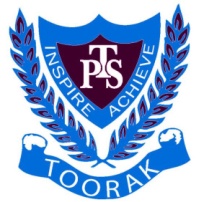 